  MADONAS NOVADA PAŠVALDĪBA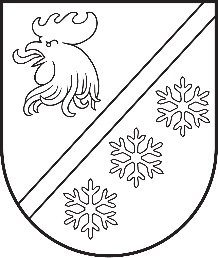 Reģ. Nr. 90000054572Saieta laukums 1, Madona, Madonas novads, LV-4801 t. 64860090, e-pasts: pasts@madona.lv ___________________________________________________________________________MADONAS NOVADA PAŠVALDĪBAS DOMESLĒMUMSMadonā2024. gada 30. maijā						        	     		           Nr. 340								                  (protokols Nr. 9, 27. p.)				Par projekta „PROTI un DARI 2.0”  īstenošanu un līdzfinansējuma nodrošināšanuPamatojoties uz Eiropas Savienības kohēzijas politikas programmas 2021.–2027. gadam 4.2.3. specifiskā atbalsta mērķa "Sekmēt to, lai – jo īpaši nelabvēlīgā situācijā esošām grupām – būtu vienlīdzīga piekļuve kvalitatīvai un iekļaujošai izglītībai un mācībām un iespēja to iegūt, sākot ar pirmsskolas izglītību un aprūpi un vispārējās izglītības un profesionālās izglītības un mācību gaitā līdz pat augstākajai izglītībai un pieaugušo izglītībai un mācībām, tostarp veicināt mācību mobilitāti visiem un atvieglot piekļūstamības iespējas personām ar invaliditāti" 4.2.3.4. pasākuma "Sekmēt NEET jauniešu integrēšanos izglītībā un nodarbinātībā" (NEET jaunietis – jaunietis, kas nestrādā, nemācās un neapgūst arodu) īstenošanas noteikumiem, atbilstoši MK noteikumu Nr. 722 20. punktā noteiktajam: “Sadarbības partneris – valstspilsētas pašvaldība vai novada pašvaldība – var tikt iesaistīts projekta īstenošanā, ja attiecīgās pašvaldības dome ir pieņēmusi lēmumu piedalīties projektā un nodrošināt nepieciešamos cilvēkresursus šo noteikumu 25.1., 25.2. un 25.3. apakšpunktā minēto atbalstāmo darbību īstenošanai attiecīgās pašvaldības administratīvajā teritorijā pašvaldība kā sadarbības partneris ir aicināta iesaistīties projektā “PROTI un DARI 2.0” (turpmāk – Projekts).Projektā paredzēta mērķa grupas jauniešu iesaiste projektā (kvota Madonas  novada pašvaldībai – 23 jaunieši), atbalsta pasākumu sniegšana mērķa grupas jauniešiem, kā arī pēcprogrammas mentoringa veikšana.	Sākotnējais Projekta īstenošanas periods – līdz 2027. gada 31. decembrim.	Saskaņā ar Izglītības un zinātnes ministrijas apstiprināto informāciju Madonas  novada pašvaldībai piešķirtais finansējums projekta īstenošanai ir 49 152,20 EUR. Noklausījusies sniegto informāciju, ņemot vērā 17.05.2024. Izglītības un jaunatnes lietu komitejas un  21.05.2024. Finanšu un attīstības komitejas atzinumu, atklāti balsojot: PAR – 16 (Agris Lungevičs, Aigars Šķēls, Aivis Masaļskis, Andris Dombrovskis, Andris Sakne, Artūrs Čačka, Artūrs Grandāns, Arvīds Greidiņš, Gatis Teilis, Guntis Klikučs, Iveta Peilāne, Kaspars Udrass, Māris Olte, Sandra Maksimova, Valda Kļaviņa, Zigfrīds Gora), PRET - NAV, ATTURAS - NAV, Madonas novada pašvaldības dome NOLEMJ:Atbalstīt Madonas novada pašvaldības dalību projektā “PROTI un DARI 2.0”. Nodrošināt nepieciešamos cilvēkresursus projekta atbalstāmo darbību īstenošanai Madonas  novada pašvaldības administratīvajā teritorijā.Paredzēt pašvaldības budžetā priekšfinansējumu projektam 20 % apmērā no Attīstības nodaļas jaunatnes un ģimenes lietu politikas budžeta.Domes priekšsēdētājs					             A. Lungevičs	Strazdiņa 27862080